ЗИМНИЙ СПОРТИВНЫЙ ПРАЗДНИК«ЗАБАВЫ ЗИМЫ»ЦЕЛИ:  1.Укреплять здоровье детей посредством упражнений, игр, эстафет с лыжами.2.Продолжать формировать представления детей о том, что закаливание и спорт делают человека сильным, здоровым и бодрым.ЗАДАЧИ:1.Закреплять у детей умения и навыки, приобретённые на физкультурных занятиях.2.Продолжать знакомить с зимними видами спорта, зимними забавами.3. Побуждать выполнять правила игры, развивать ловкость, выносливость, волевые качества в достижении цели.4.Воспитывать интерес к физическим упражнениям и подвижным играм, здоровому образу жизни.5. Создать у детей бодрое, радостное настроение.ОБОРУДОВАНИЕ: клюшки, шайбы, лыжи, 2 метлы, цветные льдинки	Ход досугаВедущий: Эй, ребята – дошколята! Мёрзнут щёки, мёрзнет нос!Постарался же сегодня старый Дедушка Мороз!Мы мороза не боимся, в спорте с холодом сразимся.Ну – ка, бубен, позвени – всех детишек собери.Начинаем зимний праздник, будут игры, будет смех!И весёлые забавы приготовлены для всех.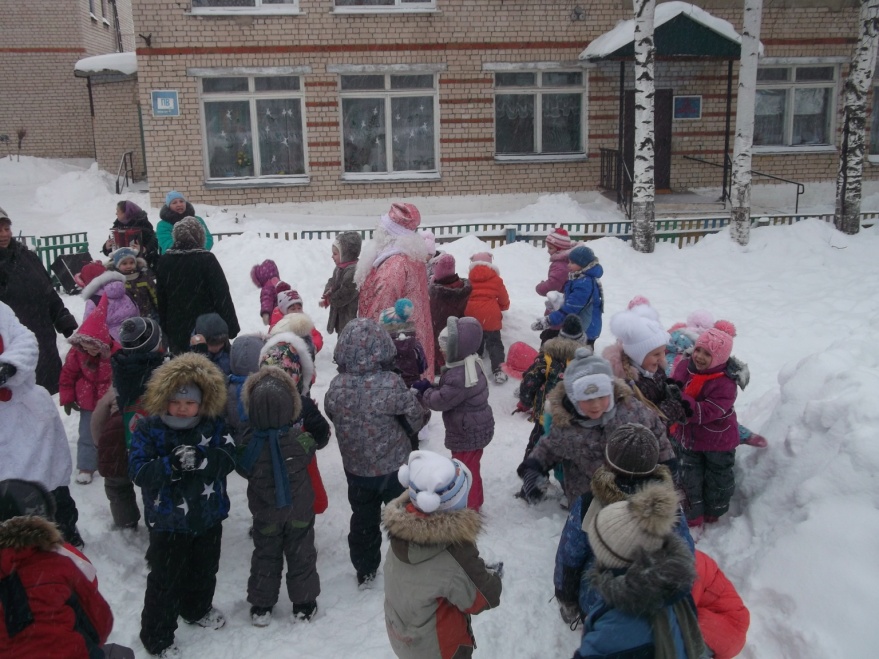 Ведущий: Колокольчик ледяной, он везде, везде со мной.Динь – дон, динь – дон, раздаёт загадки он:1.Постелил кто из метели всюду белые постели:Дети: Это Дедушка Мороз!2. Кто, друзья с большим трудом строит речку подо льдом!Дети: Это Дедушка Мороз!3. По утрам в рассветной мгле, кто рисует на стекле? Дети: Это Дедушка Мороз!4.Кто повесил на карниз все сосульки сверху вниз?Дети: Это Дедушка Мороз!Ведущий: Молодцы все загадки мои отгадали.(Появляется Дед Мороз).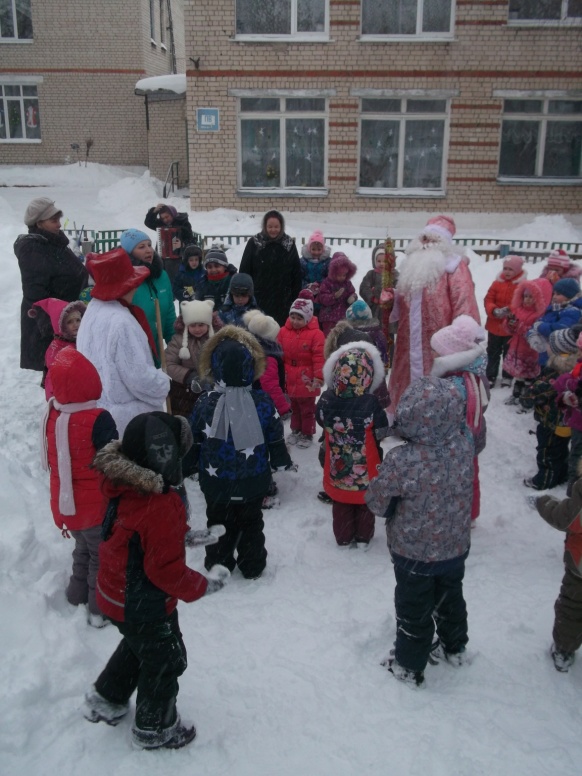 Дед Мороз: Здравствуйте, добры молодцы и красные девицы!Всем поклон, народ честной! Я узнать у вас хотел бы, что вам  нравится зимой?1.Белые полянки и на горке снеговой лыжи или санкиНравятся зимой?2. Мягкие сугробы, чтоб копаться день – деньской,крепость строить чтобы, нравиться зимой?3.Потеплей одеться, в шубке тёплой, меховой на морозе греться,Нравиться зимой?А не хотите ли вы поиграть со мной в мою любимую игру «Дед Мороз – Красный нос»?(Играют в игры «Мороз – красный нос», «Заморожу»).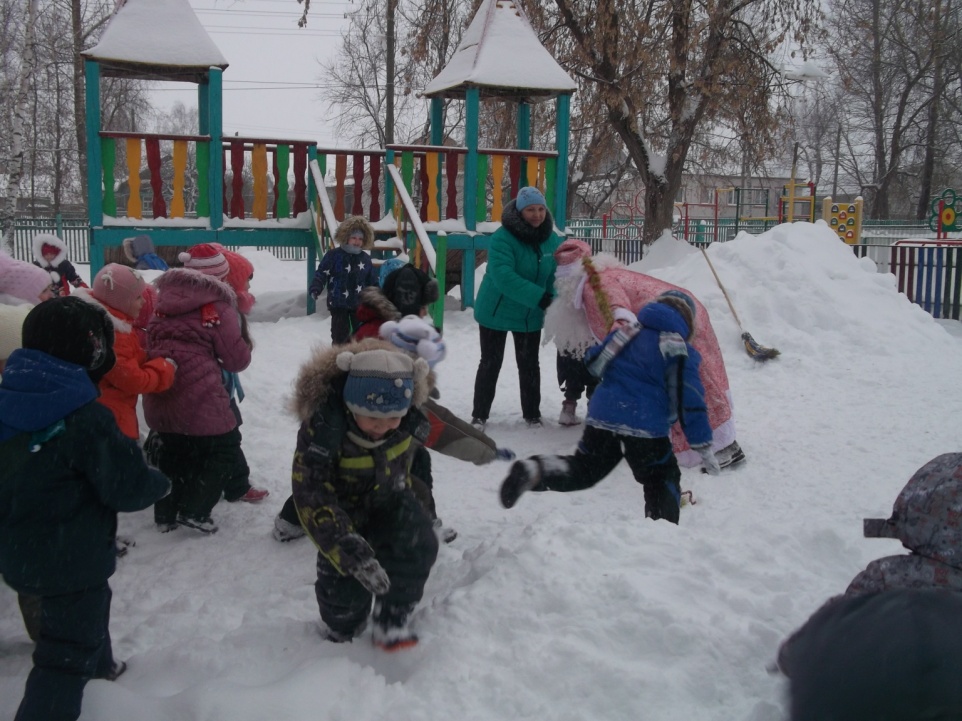 Ведущий: А теперь, ребята, отгадайте ещё одну загадкуОх, и пляшет он, как ловко. Не простой нос, а морковка.Уголёчки вместо глаз, шляпой служит старый таз?Верно, это Снеговик!  (Выбегает Снеговик).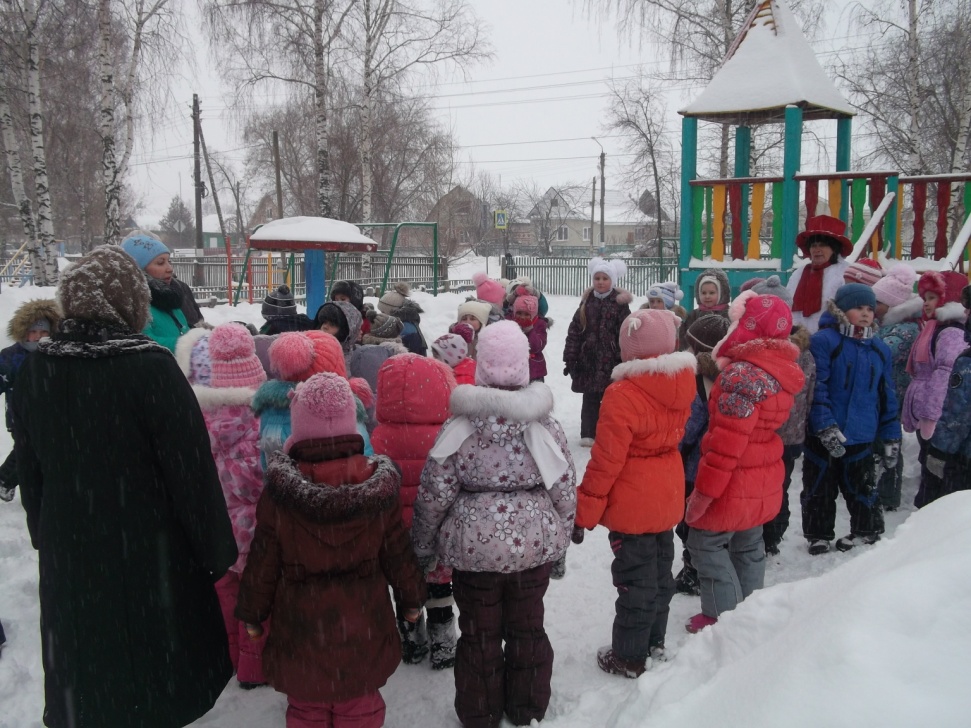 Снеговик: А вот и я! Пришёл посмотреть, что вы тут делаете! Ну – ка, побыстрее ко мне спешите и со мной попляшите!(Танец Снеговика с детьми).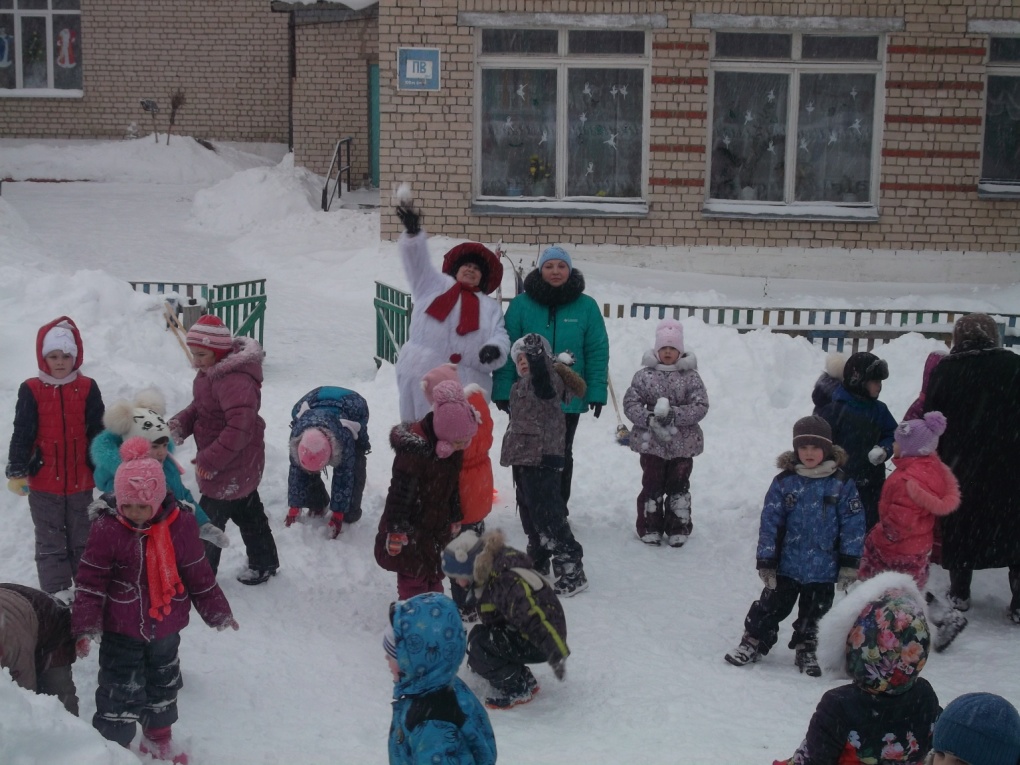 Ведущий: А сейчас мы вам покажем, какие наши ребята смелые да ловкие.Нам мороз не беда, не страшны нам холода.Ходим в шапках и ушанках и катаемся на санках.Как? Дети: А, вот так! (Имитируют езду на санках).Ведущий: А потом на лыжи встанем и с горы кататься станем.Как? Дети: А, вот так! (Имитируют езду на лыжах).Ведущий: Молодцы! А потом, берём коньки, и бежим мы катки.Как?А потом, в снежки играем, очень метко попадаем. Как?Снеговик: Теперь я знаю, что вы зимой не скучаете. А сейчас вам пора показать вашу силу и ловкость.СОРЕВНОВАНИЯ1.Гонки на метле.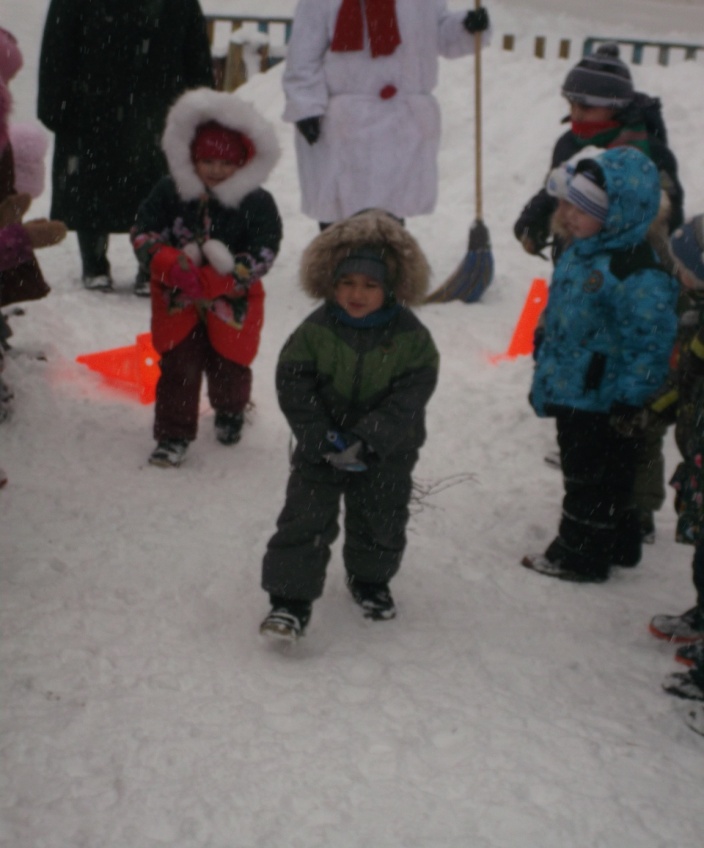 2.Загони льдинку одной ногой в круг.3.Ловкие хоккеисты (обводят клюшками между стоек шайбу).4. Быстрые лыжники.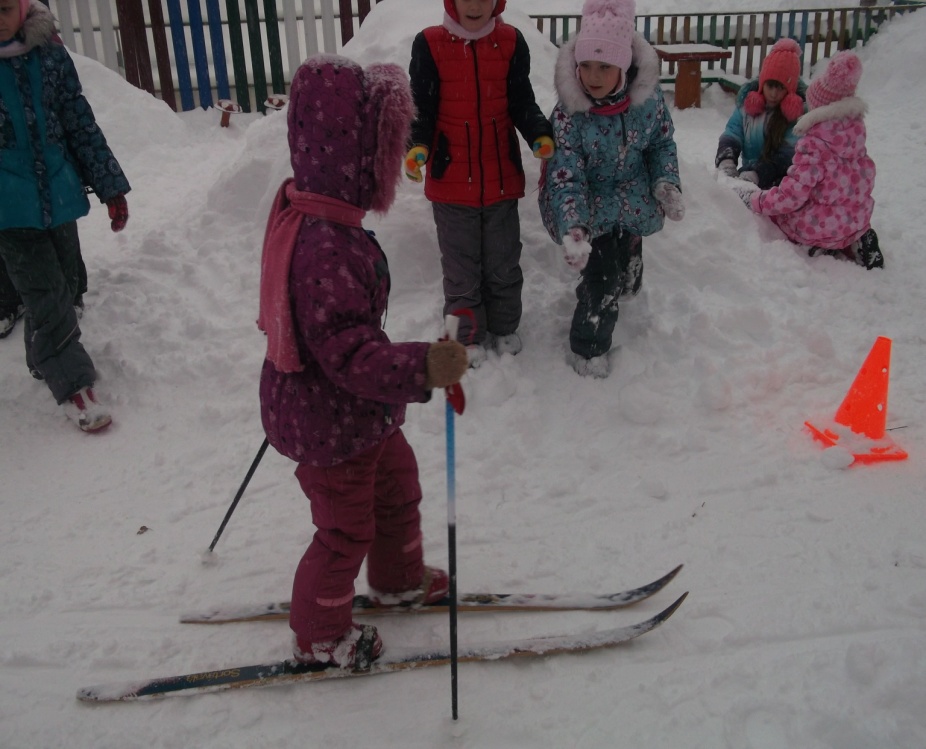 Игра «Чей кружок быстрее соберётся» (Вокруг Снеговика и Деда Мороза). Ведущий: Вот и подошёл к концу наш праздник. Давайте попрощаемся с нашими гостями.Дед Мороз и Снеговик хвалят детей за их ловкость, смелость, быстроту и уходят.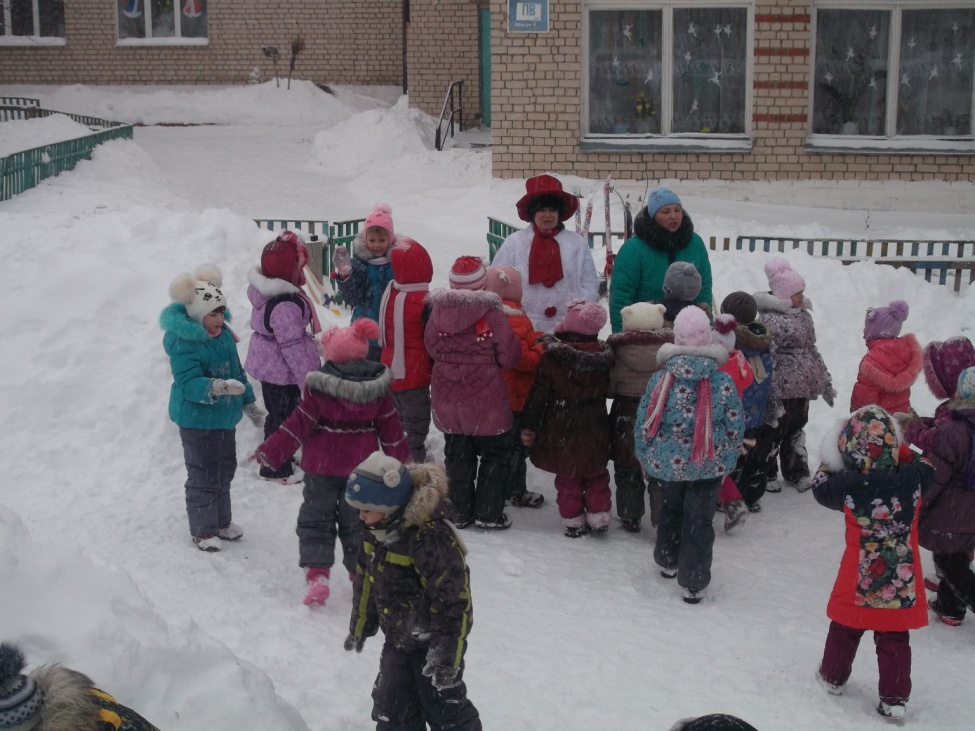 